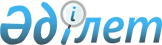 Об утверждении форм, объема и периодичности передачи данных в государственный электронный реестр держателей зерновых расписокСовместный приказ и.о. Министра сельского хозяйства Республики Казахстан от 23 июня 2016 года № 274 и Министра юстиции Республики Казахстан от 28 июня 2016 года № 506. Зарегистрирован в Министерстве юстиции Республики Казахстан 15 июля 2016 года № 13937      Примечание РЦПИ!

      Порядок введения в действие см. п.4      В соответствии с подпунктом 12-2) статьи 6, пунктом 1 статьи 13-1 Закона Республики Казахстан от 19 января 2001 года «О зерне», ПРИКАЗЫВАЕМ:



      1. Утвердить:

      1) форму и объем передачи в государственный электронный реестр держателей зерновых расписок данных по объектам недвижимости, согласно приложению 1 к настоящему совместному приказу;

      2) форму и объем передачи в государственный электронный реестр держателей зерновых расписок данных по юридическим лицам, филиалам и представительствам, согласно приложению 2 к настоящему совместному приказу;

      3) форму и объем передачи в государственный электронный реестр держателей зерновых расписок данных по физическим лицам, согласно приложению 3 к настоящему совместному приказу;

      4) периодичность передачи данных в государственный электронный реестр держателей зерновых расписок, согласно приложению 4 к настоящему совместному приказу.



      2. Департаменту производства и переработки растениеводческой продукции Министерства сельского хозяйства Республики Казахстан в установленном законодательством порядке обеспечить: 

      1) государственную регистрацию настоящего совместного приказа в Министерстве юстиции Республики Казахстан;

      2) в течение десяти календарных дней после государственной регистрации настоящего совместного приказа в Министерстве юстиции Республики Казахстан направление его копии на официальное опубликование в периодические печатные издания и в информационно-правовую систему «Әділет», а также в течение пяти рабочих дней в Республиканский центр правовой информации для внесения в эталонный контрольный банк нормативных правовых актов Республики Казахстан; 

      3) размещение настоящего совместного приказа на интернет-ресурсе Министерства сельского хозяйства Республики Казахстан и интранет-портале государственных органов. 



      3. Контроль за исполнением настоящего совместного приказа возложить на курирующих вице-министра сельского хозяйства Республики Казахстан и заместителя Министра юстиции Республики Казахстан.



      4. Настоящий совместный приказ вводится в действие по истечении десяти календарных дней после дня его первого официального опубликования, но не ранее 23 июля 2016 года.      Исполняющий обязанности

      Министра сельского хозяйства             Министр юстиции

      Республики Казахстан                     Республики Казахстан

      ______________ Е. Нысанбаев              ___________ Б. Имашев      «СОГЛАСОВАН»

      Министр информации и коммуникаций

      Республики Казахстан

      ______________ Д. Абаев

      30 июня 2016 года

Приложение 1        

к совместному приказу    

исполняющего обязанности  

Министра сельского хозяйства

Республики Казахстан    

от 23 июня 2016 года № 274 

и Министра юстиции     

Республики Казахстан    

от 28 июня 2016 года № 506 

    Форма и объем передачи в государственный электронный реестр

   держателей зерновых расписок данных по объектам недвижимостиПродолжение таблицыПродолжение таблицы

Приложение 2        

к совместному приказу    

исполняющего обязанности  

Министра сельского хозяйства

Республики Казахстан    

от 23 июня 2016 года № 274 

и Министра юстиции     

Республики Казахстан    

от 28 июня 2016 года № 506 

    Форма и объем передачи в государственный электронный реестр

     держателей зерновых расписок данных по юридическим лицам,

                  филиалам и представительствампродолжение таблицы

Приложение 3        

к совместному приказу    

исполняющего обязанности  

Министра сельского хозяйства

Республики Казахстан    

от 23 июня 2016 года № 274 

и Министра юстиции     

Республики Казахстан    

от 28 июня 2016 года № 506 

    Форма и объем передачи в государственный электронный реестр

      держателей зерновых расписок данных по физическим лицамПродолжение таблицы

Приложение 4        

к совместному приказу    

исполняющего обязанности  

Министра сельского хозяйства

Республики Казахстан    

от 23 июня 2016 года № 274 

и Министра юстиции     

Республики Казахстан    

от 28 июня 2016 года № 506 

    Периодичность передачи данных в государственный электронный

                  реестр держателей зерновых расписок
					© 2012. РГП на ПХВ «Институт законодательства и правовой информации Республики Казахстан» Министерства юстиции Республики Казахстан
				Вид

недвижимостиКадастровый номер первичного объектаКадастровый номер земельного участкаЦелевое назначениеАдрес

(область, район/город, населенный пункт, улица, дом, квартира)Регистрационный код адреса (РКА)Количество составляющихЭтажность

(количество этажей)Площадь общая

(квадратный метр)Объем12345678910ПротяженностьЖилая площадь

(квадратный метр)Основная площадь

(квадратный метр) Полезная площадь

(квадратный метр)Делимость земельного участкаПримечаниеЗарегистрированное правоЗарегистрированное правоЗарегистрированное правоЗарегистрированное правоЗарегистрированное правоЗарегистрированное правоПротяженностьЖилая площадь

(квадратный метр)Основная площадь

(квадратный метр) Полезная площадь

(квадратный метр)Делимость земельного участкаПримечаниеВид праваСодержаниеПравообладательФорма общей собственности, доляОснование возникновения праваДата, время регистрации111213141516171819202122Зарегистрировано обременение праваЗарегистрировано обременение праваЗарегистрировано обременение праваЗарегистрировано обременение праваЗарегистрировано обременение праваЗарегистрировано обременение праваЗарегистрированы юридические притязания и сделки, не влекущие возникновение прав или обременений на недвижимое имуществоЗарегистрированы юридические притязания и сделки, не влекущие возникновение прав или обременений на недвижимое имуществоЗарегистрированы юридические притязания и сделки, не влекущие возникновение прав или обременений на недвижимое имуществоЗарегистрированы юридические притязания и сделки, не влекущие возникновение прав или обременений на недвижимое имуществоЗарегистрированы юридические притязания и сделки, не влекущие возникновение прав или обременений на недвижимое имуществоВид

обремененийСодержаниеПравообладатель или уполномоченный орган

(заинтересованное лицо)Форма общей собственности, доляОснование возникновения обремененияДата,

время регистрацииЮридические притязания и сделкиСодержаниеЗаявитель

(заинтересованное лицо)Основание возникновения праваДата, время регистрации2324252627282930313233Действие, регистрируемое в информационной системе (регистрация, перерегистрация, реорганизация, ликвидация и другое), дата его проведенияБИН юридического лицаНаименование юридического лица на русском и государственном языкахБИН учредителя

(в случае наличия)Наименование учредителя на русском и государственном языкахСтрана инкорпорацииДата государственной регистрации1234567Дата последней перерегистрацииМестонахождение (индекс, область, регион, населенный пункт, улица, номер дома, регистрационный код адреса (РКА))

(в случае наличия)Код основного вида деятельностиКод организационно-правовой формы юридического лицаФ.И.О. 

(при его наличии) первого руководителя ИИН первого руководителя

(в случае наличия)8910111213Действие, регистрируемое в информационной системе (регистрация и другое), дата его проведенияДействие, регистрируемое в государственном электронном реестре держателей зерновых расписок (включение, актуализация, исключение объекта учета)ИИНФамилияИмяОтчество

(при его наличии)Дата рожденияМестонахождение (индекс, область, регион, населенный пункт, улица, номер дома, номер корпуса, номер квартиры, регистрационный код адреса (РКА))12345678Документ, удостоверяющий личностьНомер документа, удостоверяющего личностьСерияДата выдачиДата окончания срокаОрган выдачиЖизненный статус физического лицаГражданство910111213141516№Наименование данных, передаваемых в государственный электронный реестр держателей зерновых расписокГосударственный орган, обеспечивающий предоставление данных и (или) доступ к нимФорма предоставленияПорядок предоставления123451.По объектам недвижимостиГосударственный орган, осуществляющий реализацию государственной политики и государственное регулирование деятельности в сфере государственной регистрации и государственного технического обследования недвижимого имуществаВ электронной формеВ режиме запрос-ответ и в режиме автоматической актуализации (в части Государственной базы данных физических лиц)2.По юридическим лицам, филиалам и представительствамГосударственный орган, осуществляющий формирование бизнес-идентификационного номера и ведение национального реестра бизнес-идентификационных номеровВ электронной формеВ режиме запрос-ответ и в режиме автоматической актуализации (в части Государственной базы данных физических лиц)3.По физическим лицамГосударственный орган, осуществляющий ведение национальных реестров идентификационных номеровВ электронной формеВ режиме запрос-ответ и в режиме автоматической актуализации (в части Государственной базы данных физических лиц)